2019 TAC TITANS Jingle Bells Meet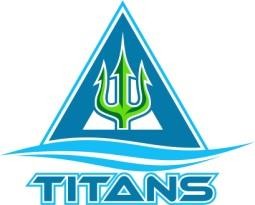 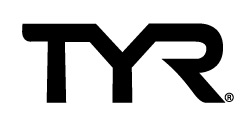 Hosted by the TAC TITANS Swim TeamDecember 21-22, 2019Held at Triangle Aquatic Center, 275 Convention Drive, Cary, NC 27511Held under the Sanction of USA Swimming, Inc., issued by North Carolina Swimming, Inc.Sanction #NC19194FACILITY                           The Triangle Aquatic Center (TAC) provides 3 indoor pools and supporting amenities including a full-service café, a swim shop, classroom and wireless internet. The 50-meter competition pool with bulkhead offers a total of 8 50- meter competition lanes with a depth of 7 to 12 feet that can be configured for separate 8-lane and 10-lane, 25-yard competition courses. The competition course has been certified in accordance with 104.2.2C (4). A copy of such certification is on file with USA Swimming, Inc. The competition lanes are a minimum of 7 feet wide. The 25-yard program pool allows for 4 to 10 warm- up/warm-down lanes at any time.  The separate warm water instruction pool is fully enclosed and remains open to the public during meet competitions. Spectator seating for 1,000 above the deck offers bleacher seating with backs, tables, and open seating. The facility may charge a fee for admission to the spectator seating area overlooking the pool. There is a Daktronics OmniSport2000 Pro Swimming timing system with HD video scoreboard. Paddock starting blocks and MM7 will be used. The aquatic facility is conveniently located just off I-40 at exit 291 and adjacent to Cary's largest mall, the Cary Towne Center. Parking in the TAC lot is reserved for coaches and officials only. Meet participant parking is available in the shopping mall lot adjacent to the pool. Illegally parked vehicles are liable to be ticketed or towed by the local Police Department and the owner's expense.Per USA Swimming and Safe Sport Rules…ONLY meet volunteers, USA Swimming registered athletes, current USA Swimming registered officials and coaches may be on deck during warm-ups and/or competition. ALL coaches, officials and volunteers will be required to wear wristbands or lanyards on the pool deck. Please check-in at the volunteer table in the lobby.NO SPECTATORS ARE ALLOWED ON DECK AT ANY TIME.PREFERRED HOTELS PROGRAMThe Triangle Aquatic Center is proud to partner with local hotels as part of our Preferred Hotels Program.  Please make sure when making your reservation that you reference the meet name and the Triangle Aquatic Center.Please click here for special rates currently being offered for this meet:http://www.triangleaquatics.org/events/preferred-hotels/MEET FORMAT         AGE GROUP SHORT-COURSE YARDS MEET		Saturday prelims/finals for 11-12 (2 heats); timed finals for 10 & U & 13 & O		Sunday timed finals only (All Ages)SCHEDULE:Meet Management reserves the right to limit entries, events, and heats, scratch relays, and to adjust warm-up and meet start times to optimize the schedule. Any changes will be communicated via email to participating coaches by Friday, December 6, 2019.DEADLINE AND MEETING SUMMARY:SAFETY                             The NCS Safety Program is in effect for this meet. Coaches are advised to closely supervise their swimmers at all times. NO running or horseplay will be tolerated. Only feet first entry into warm-up/warm-down lanes at all times except during specific warm-up periods while under the direct supervision of a certifiedcoach. No glass is allowed in the pool area or locker rooms at any time.  As at any pool, the deck may be slippery and caution should be taken to prevent accidents. NO blocking of fire exits, which includes doorways and passages.RACING STARTS              Any swimmer entered in the meet, unaccompanied by an USA Swimming member coach, must be certified by an USA Swimming member coach as being proficient in performing a racing start or must start each race from within the water. It is the responsibility of the swimmer or the swimmer’s legal guardian to ensure compliance with this requirement.RULES                               This meet will be conducted in accordance with the current USA Swimming Rules and Regulations, except where rules therein are optional and exceptions are stated. Use of audio or visual recording devices, including a cell phone, is not permitted in changing areas, restrooms, locker rooms, or behind the starting blocks. Flash photography of any kind at the start of a race is prohibited.Deck changes are prohibited.RULES (cont.)                  Operation of a drone, or any other flying apparatus, is prohibited over the venue (pools, athlete/coach areas, spectator areas and open ceiling locker rooms) any time athletes, coaches, officials and/or spectators are present.MAAPP	The Minor Athlete Abuse Prevention Policy is in effect for this meet and all Applicable Adults are expected to comply with the stated requirements and guidelines.ELIGIBILITY                       All swimmers must be registered with USA Swimming, Inc., prior to the entry deadline and all Adult Athletes must hold current APT certification to compete. Entries listed as “Registration Applied For” will not be accepted. THERE WILL BE NO ON DECK REGISTRATION AVAILABLE AT THIS MEET.TECHNICAL SUIT BAN  For 12 & Unders	Per NCS Rule 210.2 12&U athletes may not 12 & Under athletes may not compete in Technical Suits at this meet. A Technical Suit is one that has the following components: Any male or female suit with bonded or taped seams regardless of fabric or silhouette; or Any male or female suit with woven fabric extending to the knee or mid-thigh regardless of the seam type.SWIMMERS WITH DISABILITIESThe TAC TITANS welcome all swimmers with disabilities as described in the USA   Swimming Rules and Regulations, Article 105, to participate in our meets. Coaches entering swimmers with disabilities that require any accommodations are required to provide advance notice in writing to the Meet Director by the entry deadline accompanying their meet entry file, including the need for any personal assistants required and/or registered service animals. Failure to provide advance notice may limit the TITANS ability to accommodate all requests.TIME STANDARDS          There are no minimum qualifying time standards for this meet.ENTRIES                            Teams MUST declare their intent to attend this meet by contacting the Meet Director NOT LATER THAN Thursday, November 14, 2019. Otherwise, we cannot guarantee your entries will be accepted.Entries will not be accepted before Wednesday, December 4, 2019 at 8:00 AM and not after Wednesday, December 11, 2019 at 4:00 PM. Please DO NOT send entries if you have not previously contacted the Meet Director.Entries should be submitted in Hy-Tek format via email. A completed and signed “Summary of Fees” Sheet (included in this announcement) and payment in full must be received by the Meet Entry Coordinator before the start of the meet. Swimmers will not be allowed to swim until all fees are paid.A swimmer’s age on the first day of the meet will determine their age for the entire meet.All relay only swimmers including alternates must be listed and pay the NCS Travel Fund and Facility Surcharge.ENTRY LIMITATIONS     11 -12  may swim a maximum of 3 individual events plus 1 relay on Saturday and                 a maximum of 4 individual events plus 1 relay on Sunday;10 & Under and 13 & Over may swim a maximum of 4 individual events;10 & Under may swim 1 relay per day;Relays:Teams are limited to 4 relay teams per relay event (A, B, C, & D ONLY). RELAYS WLL ONLY BE SWUM IF THE TIMELINE PERMITS.SESSIONS WHICH INCLUDE 12 & UNDER SWIMMERS WILL BE LIMITED TO4-HOUR SEEDED TIMELINES.ENTRY VERIFICATION    An email will be sent to the person submitting the entry confirming receipt of the entry within 48 hours of receipt. ENTRY DEADLINES         The Meet Entry Coordinator MUST receive entries no later than WEDNESDAY, DECEMBER 11, 2019 at 4:00 PM. Late entries may be accepted at the discretion of the Meet Director but will be charged the Late Entry Fee of double the individual event fee. No new entries or changes will be allowed after MONDAY, DECEMBER 16, 2019 at 4:00 PM. There will be NO ON DECK ENTRIES OR CHANGES ACCEPTED.ENTRY FEES:SEEDING                           The conforming time standard for this meet is short course yards. Swimmers will be seeded and swum slowest to fastest unless otherwise indicated. All non- conforming times will be seeded last in rank order.CHECK-IN                         RELAY CARDS ARE DUE AT THE ADMIN TABLE NO LATER THAN THE START OF EACH SESSION.SCRATCHES                      The current NCS Scratch Rule will be in effect during the course of this meet where it applies to this format. This will serve as the official guide for technical procedural rules, except when stated otherwise in the Meet Announcement. Coaches and swimmers are expected to be familiar with the rule.SCORING                          This meet will not be scored.AWARDS                                     1st – 8th place individual ribbons will be awarded (by the following age groups – 8&U, 9-10 and 11-12)    1st – 3rd place relay ribbons will be awarded RESULTS                           Results will be posted on the Triangle Aquatic Center website http://www.triangleaquatics.org/events/event-results/ within 48 hours of the meet’s conclusion. At the conclusion of the meet, teams may obtain Hy-Tek backups either via email attachment or on www.ncswim.org.COACHES                          All coaches on deck must be registered and certified with USA Swimming. Meet Management will require all coaches to show proof of such by prominently displaying their registration card or be prepared to show their Deck Pass virtual membership card upon request.  There will be a coach/general meeting at the date and time listed in the Deadline and Meeting Summary.  Other meetings may be held at the meet referee’s discretion. Meet Management requests that at least one coach representative from each team attend all coaches’ meetings.PLEASE EMAIL THE MEET DIRECTOR A LIST OF ALL COACHES WHO WILL BE IN ATTENDANCE NO LATER THAN THE MONDAY BEFORE THE MEET STARTS.The NCS Registration Chair will provide meet management with a list of current coaches’ certifications. Coaches who are not current in all required certifications will not be allowed on deck.OFFICIALS/TIMERS/ VOLUNTEERSThere will be a need for officials. The TAC TITANS welcome and encourage anyone willing to volunteer to contact the Meet Referee by email prior to the meet or sign in once you arrive at the meet. All officials on deck must be registered and certified with USA Swimming and will be required to show proof of such to the meet referee by displaying their registration card or be prepared to show their Deck Pass virtual membership card upon request. A certification card showing the official’s level of certification must also be presented. Any official’s assistance will be greatly appreciated and will help to ensure a great meet for the swimmers.  Official briefings will be held in the hospitality area at the date and time listed in the Deadline and Meeting Summary.  Each briefing will begin 45 minutes prior to the start of the session.HOSPITALITY/ CONCESSIONSThere will be light snacks and water provided on deck to coaches, officials and volunteers. Refreshments for spectators will be available at the Poolside Grillin the lobby.WARM-UP                       In accordance with USA Swimming guidelines, there will be a published warm- up procedure for all swimmers and coaches attending the meet. The Marshal will ensure all teams, coaches, and swimmers follow all warm-up procedures. Meet Management reserves the right to change warm-up times according to the number of entries. During the competition, there will be lanes available forcontinuous warm-up/warm-down. There is to be no diving or horseplay in this area.WAIVER/RELEASE          As a team entered in this meet, upon entry you are verifying that all the swimmers and coaches listed on the enclosed entry are registered with USA Swimming. You acknowledge that you are familiar with the Safety Rules of USA Swimming, Inc. and North Carolina Swimming, Inc. regarding warm-up procedures and meet safety guidelines, and that you shall be responsible forthe compliance of your swimmers with those rules during this meet. The TITANS, Triangle Aquatic Center, North Carolina Swimming, Inc., and USA Swimming, Inc., their agents, employees and coaches shall be held free and harmless from any and all liabilities or claims for damages arising by reason of illness or injury to anyone during the conduct of this meet. You acknowledge that by entering this meet, you are granting permission for the names of any or all your team’s swimmers to be published on the internet in the form of Psych Sheets, Meet Results, or any other documents associated with the running of this meet.IMAGE RELEASE              All participants agree to be filmed and photographed by the host club approved photographer(s) and videographers and to allow the right to use names and pictures before, during, or after the meet such as in public psych sheets, heat sheets, and results or featured on the host club or NCS website or social media or in public broadcast of the event via television or webcast. Parents and guardians of minor swimmers who do not wish their swimmers to participate in interviews or have individual pictures featured on any media should informtheir team’s head coach and the Meet Director prior to the meet.ORDER OF EVENTSPRELIMS (11-12)/           TIMED FINALS (10 & U and 13 & O) Saturday, December 21, 2019Warm-up: 8:00 AM; Meet Start: 9:00 AMORDER OF EVENTSFINALS (11 – 12 ONLY)Saturday December 21, 2019Warm-up: 4:00 PM; Meet Start: 5:00 PMORDER OF EVENTSTIMED FINALS (ALL AGES) Sunday, December 22, 2019Warm-up: 9:30 AM; Meet Start: 10:30 AMNorth Carolina Scratch Rule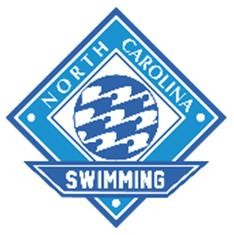 208.3. INDIVIDUAL SCRATCH RULE Swimmers shall inform themselves of the meet starting time and shall report to the proper meet authorities promptly upon call. The meet announcement shall specify all mandatory check-in and scratch deadlines and procedures..1      Pre-Seeded Meets - Any swimmer not reporting for or competing in an individual timed final event shall not be penalized..2      Events Seeded on the Deck - Any swimmer entered in an individual event that is seeded on the deck, in whole or in part, who has checked in for that event, must swim in the event unless the swimmer notifies the clerk of course before the seeding for that event has begun that the swimmer wishes to scratch or as noted in 208.3.4A or D. Failure to scratch prior to seeding and not swimming the event will result in the swimmer being barred from the next individual event in which the swimmer entered in the meet. Unless the meet announcement states otherwise, events seeded on the deck shall be closed for seeding no later than thirty (30) minutes prior to the start of the event except that individual events of 400 meters or longer may be closed for seeding up to twenty-four (24) hours before the expected start of the event if the check-in/scratch deadline occurs after the beginning of the meet and is announced in the meet announcement..3      Preliminary and Finals EventsA.     Any swimmer not reporting for or competing in a pre-seeded preliminary heat when finals are scheduled shall not be penalized. If the preliminary heat is seeded on the deck, then 208.3.2 appliesB.	Any swimmer qualifying for an A final, scored or not scored, or B scored final race in an individual event who fails to compete in said A or B final race shall be barred from further competition for the remainder of the meet, except as noted in 208.3.4.  For events occurring on the last day of a meet, a fine of $100 per missed swim shall also be assessed to the club by the appropriate Division Chair for failure to compete. A declared false start or deliberate delay of meet is not permitted and will be regarded as a failure to compete.C.      In the event of withdrawal or barring of a swimmer from competition, when possible, the Referee shall fill the A, B, or C final with the next qualified swimmer(s). First and second alternates shall be announced along with the final qualifiers. These and all other alternates and those qualifying for non-scoring B or C finals shall not be penalized if unavailable to competeD.	When the B or C final has not yet been swum and a barring or withdrawal is known in advance by the Referee, the Referee should re-seed the A, B, or C finals, if necessary, to insert the alternate(s) in the appropriate lane(s), filling all lanes in the final. In order to prevent undue delay of the A, B, or C finals, the Referee may elect to fill the empty lane(s), without re-seeding, with the next qualified alternate, or if unavailable, the next qualified swimmer(s) who is/are present in the starting area and ready to swimE.      If a C or B final has already been swum, the A final of that event shall be swum without filling the empty lane(s).4      Exception for Failure to Compete - No penalty shall apply for failure to compete in or scratch an individual event if:A.     The Referee is notified in the event of illness or injury and accepts the proof thereof.B.      The swimmers qualifying for an A final or B final race based upon the results of the preliminaries notifiesthe Referee within thirty (30) minutes after announcement of the qualifiers of that final race that they may not intend to compete and also declares his final decision whether or not to scratch within thirty (30) minutes following his last individual preliminary heat, swim-off, or re-swim.C.      The swimmer was not named in any finals heat during the initial announcement of resultsD.	It is determined by the Referee that failure to compete is caused by circumstances beyond the control of the swimmer.208.4. RELAY SCRATCH RULE.1      All Meets - Any relay or relay member, in a relay event that fails to compete in or report for that event shall not be penalized.THIS PAGE IS FOR COACHES ONLY2019 TAC TITANS Jingle Bells MeetSummary of Fees/Release FormPlease complete and mail this form along with entry fees to: (make checks payable to TAC TITANS)TAC TITANS Attn:  Mark Frank275 Convention DriveCary, NC 27511Email: meets@tactitans.orgWaiver, Acknowledgement and Liability Release:I, the undersigned coach or team representative, verify that all the swimmers and coaches listed on the enclosed entry are registered with USA Swimming. I acknowledge that I am familiar with the Safety Rules of USA Swimming, Inc. and North Carolina Swimming, Inc. regarding warm-up procedures and meet safety guidelines, and that I shall be responsible for the compliance of my swimmers with those rules during this meet. The TAC Titans, Triangle Aquatic Center, North Carolina Swimming, Inc., and USA Swimming, Inc., their agents, employees and coaches shall be held free and harmless from any and all liabilities or claims for damages arising by reason of illness or injury to anyone during the conduct of this meet. I also acknowledge that by entering this meet, I am granting permission for the names of any orall my team’s swimmers to be published on the internet in the form of Psych Sheets, Meet Results, or any other documents associated with the running of this meet.SIGNATURE (Coach or Club Representative)                                                                                 CLUBTITLE                                                                                                                                                     DATEMEET DIRECTORMEET ENTRY COORDINATORJennifer RileyJennifer Rileyjriley@tactitans.orgjriley@tactitans.orgMEET REFEREEMEET MARSHAL                             Vincent DeCaro                               Tyler Owensvincentdecaro@gmail.com towens@triangleaquatics.orgSessionDayWarm-upMeet StartAge Group1Sat - Prelims (11-12)/Time Finals (10&U and 13&O)8:00 AM9:00 AMAll Ages2Sat - Finals (11-12 only)4:00 PM5:00 PM11-122Sunday - Timed Finals (All Ages)9:30 AM10:30 AMAll AgesDay, DateDay, DateDay, DateDay, DateTimeTimeTimeForForForForWednesday, December 11, 2019Wednesday, December 11, 20194:00 PMEntry DeadlineSaturday, December 21, 2019Saturday, December 21, 2019Saturday, December 21, 2019Saturday, December 21, 20198:15 AM8:15 AM8:15 AMOfficial BriefingOfficial BriefingOfficial BriefingOfficial BriefingSaturday, December 21, 2019Saturday, December 21, 2019Saturday, December 21, 2019Saturday, December 21, 20198:45 AM8:45 AM8:45 AMCoach/General MeetingCoach/General MeetingCoach/General MeetingCoach/General MeetingSunday, December 22, 2019Sunday, December 22, 2019Sunday, December 22, 2019Sunday, December 22, 20199:45 AM9:45 AM9:45 AMOfficial BriefingOfficial BriefingOfficial BriefingOfficial Briefing  RELAY CARDS ARE DUE  RELAY CARDS ARE DUEAT THE ADMIN TABLE NO LATER THAN THE START OF EACH SESSION.AT THE ADMIN TABLE NO LATER THAN THE START OF EACH SESSION.AT THE ADMIN TABLE NO LATER THAN THE START OF EACH SESSION.AT THE ADMIN TABLE NO LATER THAN THE START OF EACH SESSION.AT THE ADMIN TABLE NO LATER THAN THE START OF EACH SESSION.AT THE ADMIN TABLE NO LATER THAN THE START OF EACH SESSION.AT THE ADMIN TABLE NO LATER THAN THE START OF EACH SESSION.AT THE ADMIN TABLE NO LATER THAN THE START OF EACH SESSION.AT THE ADMIN TABLE NO LATER THAN THE START OF EACH SESSION.Make checks payable to: TAC TITANS;Make checks payable to: TAC TITANS;ALL FEES ARE NON-REFUNDABLEIndividual Events$ 8.00 per event$ 8.00 per event$ 8.00 per eventRelays$14.00 per relay$14.00 per relay$14.00 per relayNCS Travel Fund$ 3.00 per swimmer, including relay only swimmers$ 3.00 per swimmer, including relay only swimmers$ 3.00 per swimmer, including relay only swimmersFacility Surcharge$ 18.00 per swimmer, including relay only swimmers$ 18.00 per swimmer, including relay only swimmers$ 18.00 per swimmer, including relay only swimmersLate Entry FeeDouble the feeDouble the feeDouble the feeGirlsEventBoys18 & Under 50 Backstroke239-10 50 Backstroke4511-12 50 Backstroke67    13 & Over 200 Back89    8 & Under 100 IM                      10                      119 - 10  100 IM                      12                      1311-12 100 IM14                       1513 & Over 100 IM16                       178 & Under 50 Freestyle18199-10 50 Freestyle202111-12 50 Freestyle222313 & Over 50 Freestyle24258 & Under 100 Breast26279-10 100 Breast282911-12 100 Breast3031     13 & Over 100 Breast3233     8 & Under 50 Butterfly34359-10 50 Butterfly363711-12 50 Butterfly383913 & Over 200 Butterfly40418 & Under 200 Free Relay42439-10 200 Free Relay444511-12 200 Free Relay46511-12 50 Backstroke613      11-12 100 IM1421             11-12 50 Freestyle2229                       11-12 100 Breaststroke303711 - 12 50 Butterfly38GirlsEventBoys                       47        8 & Under 100 Freestyle                      48                       49   9-10 100 Freestyle                      50                       51   11-12 100 Freestyle                      52                       53                        13 & Over 100 Freestyle                      54                       558 & Under 50 Breaststroke                      56                       579 - 10 50 Breaststroke                      58                       5911-12 50 Breaststroke6061                         13 & Over 200 Breast6263                        10 & Under 100 Butterfly6465  11-12 100 Butterfly666713 & Over 100 Butterfly686938 & Under 100 Backstroke70719-10 100 Backstroke727311-12 100 Backstroke747513 & Over 100 Backstroke767710 & Under 200 IM787911 - 12 200 IM808113 & Over 200 IM82838 & Under 200 Medley Relay84859-10 200 Medley Relay868711-12 200 Medley Relay8889OPEN 200 Freestyle90Team NameClub CodeCoachCoach PhoneCoach EmailTeam AddressItemTotalNumberCost perTotalIndividual Entries$ 8.00 per eventRelay Entries$ 14.00 per relaySwimmers ($3 Travel Fund & $18 Facility Surcharge)$ 21.00 per swimmer